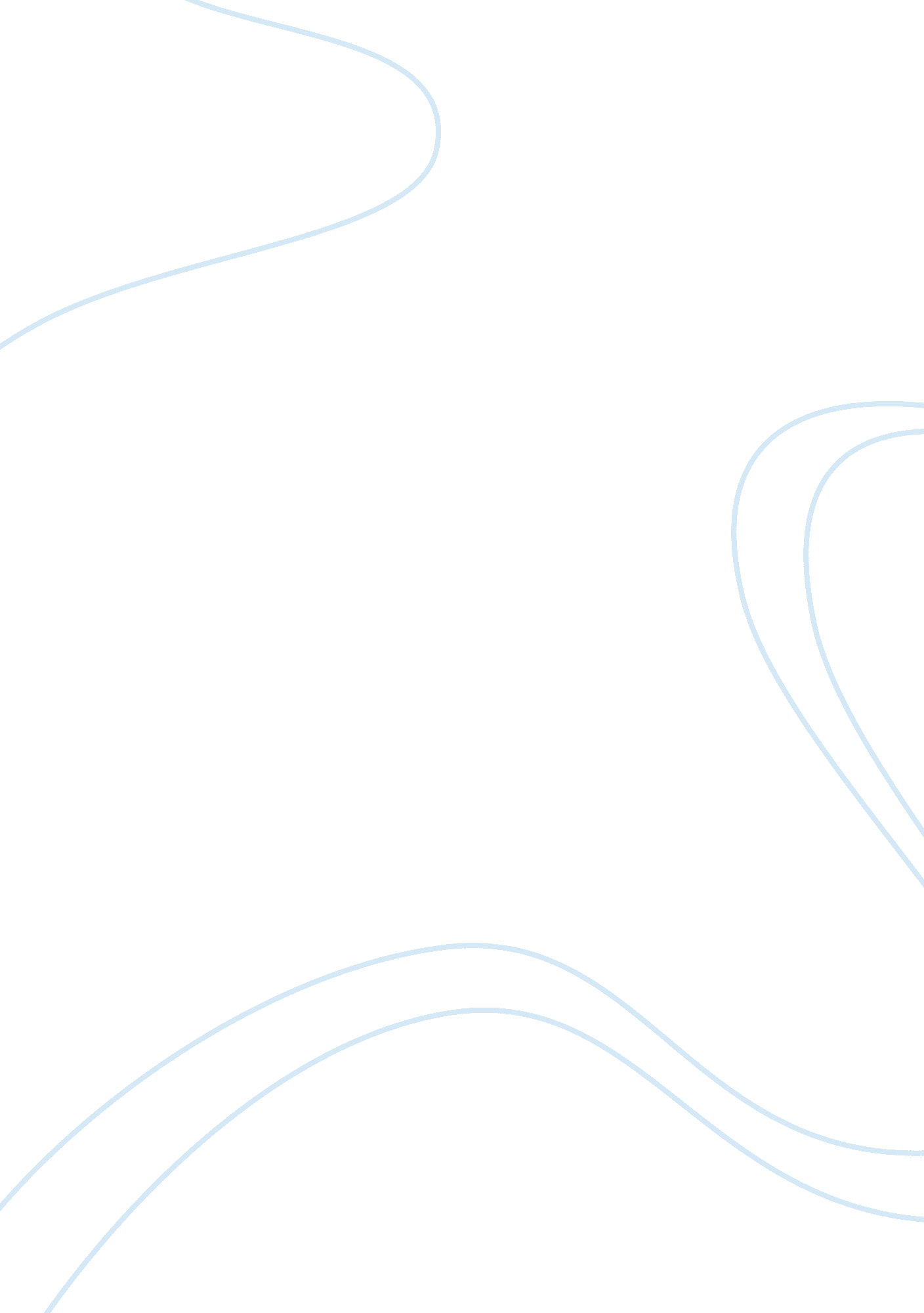 An analysis of nitrate vulnerable zones environmental sciences essayEnvironment, Ecology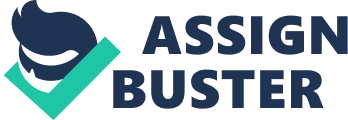 Throughout the nineteenth century, H2O resources became limited and the demand on H2O increasing with the over big population, so the universe started looking for new beginnings of H2O and take attention of useless H2O. Groundwater considered as an of import clean H2O beginning although there are polluted and contaminated, but the most of import and toxic dross is nitrate, which can do serious hazards on human wellness. Nitrate concentration have been increasing rapidly in groundwater due to mixture of its beginnings, for illustration: agricultural use where intensifier of fertilisers is used, waste stuff, discharging of chemical waste H2O of several industrial workss on the state countries as shown in figure below ( Reddy and Linm, May 1999 ) such as ; production of fertilisers, explosives, and polyurethane. Figure ( 1 ) : Nitrate Resources. [ 1 ] The largest sum of the nitrate comes from the fertilisers mills, where the mean usage of the fertiliser use in the universe increases yearly ; this makes nitrate H2Opollution, which considered as one of the most serious environmental jobs in developed states. ( OECD, 2005 ) GENERAL IDEA OF NITRATE VULNERABLE ZONES: The countries which has the chance of nitrate pollution, is brought in head by United Kingdom in 1996 to set the maximal content of nitrate in imbibing H2O to be 50 mg/l. It is brought by to forestall H2O resources from the exposure to nitrate pollution as of agricultural beginnings and it were applied in approximately 8 % of the English land to command the sum of the fertilisers required by the husbandmans. ( Barclay and White, 2009 ) In December 2000, the United Kingdom had failed to propose none usage values European tribunal of justness to protect all H2O resources non merely the imbibing H2O. After that, the authorities in England discussed with husbandmans to finish the nitrates instruction execution which was at beginning of 2002. On June 27th the authorities decided to present excess nitrate vulnerable zones in the state. In 2009, some of ordinances came into position and called NITRATE POLLUTION PREVENTION REGULATIONS 2008, which puts into pattern the nitrates direction in England. Today, the nitrate vulnerable zones are applied in 62 % of England countries. ( Defra, environmentbureau, April 2009 ) Figure ( 2 ) : The English country using the NVZs in 2010 [ 2 ] The environment bureau is the 1 responsible for gauging and taking down notes the husbandmans jobs by fixing unexpected visits to the farms. There are nine Guidance cusps related to the husbandmans when they are using the nitrate vulnerable zones and they are: Summary of the counsel for husbandmans in nitrate vulnerable zones. Implementing the regulations capacity, timing and enforcement. Reference information criterion values, fertiliser trying protocol and glossary. Storage of organic fertilisers. The stock fertiliser and farm bound. Planing N usage. The harvest nitrogen demand bound. Field application of organic fertilisers. Field application of manufactured N fertilisers. There are many procedures applied and used by the husbandmans in the nitrate vulnerable zones need to be evaluated and controlled by jurisprudence enforcements introduced by the environmental bureau of England, some of these will be discussed subsequently in this study. 2. 1 Storage OF ORGANIC Fertilizers: The Torahs or regulations which control the procedure of storage of the organic fertilisers and which the husbandman should follow them in the nitrate vulnerable zones are: The maximal capacity of pigsaa‚¬a„? slurry and domestic fowl storage is 6 months. The maximal capacity of other stock such as cowss slurry storage is 5 months. The storage must be in particular topographic points like stock houses or covered edifices, with exclusion to hive away them temporarily in the field site and guarantee there is no liquid draining during the storage periods. Reconstructing fertiliser storage installations must obey the building criterions set by the control of pollution. New, well enlarged or well reconstructed manure storage installations must follow with the building criterions set down in The Control of Pollution. ( Silage, Slurry and Agricultural Fuel Oil Regulations 1991 ) 2. 2 THE STOCK FERTILIZER AND FARM LIMIT: The husbandmans can non travel beyond a maximal storage of 170 kg/ha of entire produced by stock in each twelvemonth averaged by over the country where the European committee has approved an understanding which will let qualified husbandmans those who have with more than 80 % of the farm country as green lands to hive away at a higher sum of 250 kilograms of entire merchandise. The husbandmans must enter information related to this stuff to demo it to the authorities, some of these informations are: The Numberss and types of stock per twenty-four hours during the twelvemonth, every bit good as disbursement or keeping. The sum of N which produced by the stock per twenty-four hours over the twelvemonth must non transcend the standard values including the exported sum of stock to another farms. 2. 3 THE HARVEST NITROGEN REQUIREMENT LIMIT: The husbandman must vouch that the content of the N in the crop fertiliser do non transcend the maximal criterion value which specified by the regulations and cusps of nitrate vulnerable zones. 2. 4 FIELD APPLICATION OF ORGANIC Fertilizers: All husbandmans at the nitrate vulnerable zones must do certain about the content of the nitrate before using the organic fertilisers, and do n't hold to utilize them if they exceeded the acceptable bounds. The manufacturers of the organic fertilisers must use the fertilisers during the fixed periods within a certain conditions. At the terminal of the closed period, the maximal applying sum is about 50 M3s / hour angle of slurry and 8 tones of domestic fowl. 2. 5 THE ORGANIC FERTILIZERS AND FIELD LIMITS: For a twelvemonth, 12 months, the husbandmans must non transcend the degree of N which is 250 kg/ha by utilizing organic fertilisers including stock fertilisers. There must be at least three hebdomads between each single application. 2. 6 CLOSED Spread PERIODS FOR MANUFACTURED FERTILIZER: The maker and the client of the organic N fertiliser must non use the production during the specific period of the twelvemonth, but can allow either the specified crops or obtain advice for the other crops from the authorities. 2. 7 KEEPING NITROGEN OUT OF SURFACE WATERS: By the beginning of every twelvemonth, there are some demands from the husbandman in the nitrate vulnerable zones, and they are: Transporting out a hazard appraisal in instance of utilizing either organic manure or one of its applications. Producing a hazard map to place suited field locations for fertiliser applications. Where applicable, the map must besides demo sites suited for impermanent field tonss of solid fertilisers. When the husbandmans start the field operations, there are some necessities which are listed below: They should non utilize fertilisers contains N or organic fertilisers when the dirt is H2O logged, flooded, orsnowcovered, or has been frozen for more than 12 hours in the past 24 hours. They ca n't use organic fertilisers within 10 metres of surface H2O, except on land managed for engendering birds and under certain other limitations. Organic fertilisers must be put within 50 metres of a spring, good or borehole. The manufactured N fertiliser must be used within 2 metres of surface H2O. The husbandmans must do a field review to impose the hazard of skip through to come up H2O before distributing manufactured nitrogen fertiliser or organic fertiliser. If there is any possibility of leaking some of manufactured nitrogen fertiliser or organic fertiliser to the surface H2O, so the husbandmans must halt utilizing the fertilisers and delay while the job is solved and the husbandman must be responsible. The acceptable angle of the land where the fertilisers are used must non transcend or within 12 grade as a maximal value. The ability to utilize and the sanctioned sum of fertiliser depends on: Land drain. Land H2O screen. The nature and type of the dirts and the fertilisers. The husbandmans must enter all informations related to the old regulations in order to look into the records by the environment bureau and guarantee that they apply the nitrate vulnerable zones regulations and set of ordinances. 3. SCOTLAND AS ACASE STUDY: 3. 1 CONCERNING EASTERN SCOTLAND: Eastern Scotland considered as one of the largestagribusinesscountries in the United Kingdom, and it started using nitrate vulnerable zones instruments and regulations from this twelvemonth. The husbandmans in eastern Scotland are considered as a instance survey in this study to better the storage of slurry in those countries. Where on the other manus Scotland contains tonss of agribusiness countries, so it can be applied and evaluated by the nitrate vulnerable zones regulations on it. The husbandmans in Scotland are carrying up and utilizing the organic slurry for the agribusiness purposes, but this slurry is full of organics and N which may change over to guess nitrate as the undermentioned chemical equation: N2 + 6 H2O 2 NO3 + 6 H2 Then, this nitrate will foul a immense sum of resistance and surface H2O, the simplest solution of this job is using nitrate vulnerable zones on Scotland. 3. 2 THE CONDITION OF SCOTLAND: There are many features and belongingss of Scotlandaa‚¬a„? s dirts, and every bit recognized as organic dirts which has the ability to hive away big sum of C contents comparing with other agribusiness zones in UK. The surface of Scotland dirts indicates that it is sensitive to pollution or in peculiar nitrate pollution. Figure ( 3 ) : The types of the Soils in Scotland. [ 3 ] Depending in the maps above, one can observe that the land of the Scotland can be divided in to four basic types: Podzols dirt, which describes a presence of organic that is suited forthe forestagribusiness with ash Grey and rich with silica content and have light Greies colour. AA . Brown colored dirts, reasonably contains a thin bed of organic bed, included of mineral medium and good construction with the stone pulverization dirts. Gleys dirts, the dirt consist of many metallic ions like Ag which have the graded blue colourss in comparing to the normal organic content, it responsible for surface H2O production. Organic peat dirts, it contains larger than 60 % of organic content with high surface bed which gives it high ability to agriculture even the sourness is so high ( & lt ; 5 PH ) . 3. 3 Evaluation: From the information above, it can be noted that the dirts of Scotland in peculiar the agribusiness countries do non necessitate larger sum of natural or manufactured nitrogen fertilisers, so the authorities and the environmental bureau should do surveies about the needed sum of these fertilisers to procure the maximal sum of use to protect the surface and belowground H2O from the nitrate pollution jeopardy. The function of the nitrate vulnerable zones instrument is to command and oversee the storage procedure for these countries particularly that Scotland is well-known with stock where the Fieldss will be affected by the overall nitrate contents. Problem Impact Recommendation STOCK Storage Leaking to come up country. Using particular storage topographic points. Exploitation Fertilizers Reacted with the surface H2O. Restriction and unchanging the use for particular instances. APPLYING THE RULES The husbandman may non use the regulations. Making difficult regulations to command the countries related to nitrate vulnerable zones. KNOWLEDGE OF THE RULES Some husbandmans do non cognize plenty about regulations. Commercial advertizement. Table ( 1 ) : some of the proposal for existent job. 4. Decision: The nitrate vulnerable zones is a pattern introduced by the environmental bureau of United Kingdom to cut down the H2O nitrate pollution of the agribusiness country in the land, and this pattern is related to the husbandmans who live in the zones where high content of nitrate is caused by the procedure of storage and utilizing the manufactured or natural N fertilisers. From the rating and perusal of Scotland, one can observe that the nature of the dirt needs using nitrate vulnerable zones on those countries to get the better of the job of nitrate. Recommendations: The thought of nitrate vulnerable zones is really of import particularly for the countries causesaa‚¬a„? H2O pollution of nitrate, but it should be international pattern all over the universe, in add-on to do difficult regulations on people who try to change with this pattern. In add-on, this topic is interested by every individual in the universe so the international organisation should assist the hapless husbandman to use nitrate vulnerable zones. 